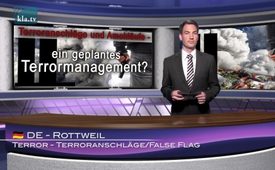 Terror attacks and running amok – planned terror management?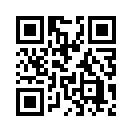 Terror attacks and running amok are becoming all the more frequent in Europe. But, similar to the attacks on the World Trade Center in the USA on September 11, 2001, there are hints concerning inconsistencies and contradictions concerning the portrayal by mainstream media after the attacks.Terror attacks and running amok are becoming all the more frequent in Europe. But, similar to the attacks on the World Trade Center in the USA on September 11, 2001, there are hints concerning inconsistencies and contradictions concerning the portrayal by mainstream media after the attacks. For example in the collapse of the twin towers this can be well seen: Thousands of experts and scientists from all over the world calculated and proved that the twin towers of the World Trade Center were not able to collapse, let alone be pulverized from being hit by two airplanes. As a matter of fact they said that this is mechanically and physically impossible. Similarly, lots of further well-founded inconsistencies were shown which have not been clarified by the official governmental offices up to this day. All of this raises the suspicion that the official governmental offices themselves are the masterminds behind these attacks. 
In the attacks of Paris and Nizza, the recent shootings in Munich, Germany and the one in Winnenden, Germany, in 2009, it’s the same. Well-founded hints concerning inconsistencies are piling up which are worth it to be clarified by the responsible governmental offices. Some of these are massive inconsistencies like, for example, in Winnenden where according to experts it was impossible that the act was committed by a single perpetrator. Or small inconsistencies like, for example, in the attack of Nizza, France, where there was a German journalist who accidentally filmed the white truck with his mobile phone from a balcony during the night before it drove into the crowd. The very same reporter also reported live from the shootings in Munich. Coincidence?  This causes suspicion. There is need for clarification! But instead of picking up and clarifying the people’s questions and hints, especially that of the experts, the governmental offices run their own course: - 
After the attacks of September 11, the USA started the “War on Terrorism” in the middle east as well as against their own population. For the civil rights of the American people were massively cut. 
After the attack on the London underground, surveillance was immediately accelerated in Great Britain.
Purchases with cash or non-personal credit cards was strictly regimented after the attacks in Paris, France. After the attack in Nizza, the French President immediately prolonged the national state of emergency. And much more consequences were put into operation by the governmental offices based on these terror attacks and shootings. This interplay of people’s rights being restricted and the supremacy of the governments being expanded prick up one’s ears.
This observation that could be repeatedly observed since the terror attacks of 9/11 led diverse commentators to the conclusion that this can’t be about some isolated terror attacks and shootings here and there but seems to be a strategically planned management of terror with staged attacks.
Government circles, secret services, and the media seem to be involved in this scenario as the German journalists Christoph Hörstel, Ken Jebsen and Gerhard Wisnewski explained in the faded-in broadcasts. 
Therefore, everyone should be alert to critically question media presentations and demand clarification. For the people have a right to voice and countervoice and a right that inconsistencies are completely and satisfyingly clarified.from hm.Sources:www.kla.tv/7253www.kla.tv/7219www.kla.tv/7209www.kla.tv/7249http://www.youtube.com/watch?v=ja_5dFwlvdkhttp://www.youtube.com/watch?v=MHv29OyKeWchttps://www.youtube.com/watch?v=2-RFEMXUfwsThis may interest you as well:#9-11-en - www.kla.tv/9-11-en

#TerrorAttacks-en - attacks - www.kla.tv/TerrorAttacks-enKla.TV – The other news ... free – independent – uncensored ...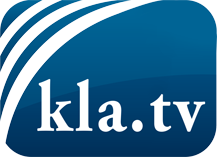 what the media should not keep silent about ...Little heard – by the people, for the people! ...regular News at www.kla.tv/enStay tuned – it’s worth it!Free subscription to our e-mail newsletter here: www.kla.tv/abo-enSecurity advice:Unfortunately countervoices are being censored and suppressed more and more. As long as we don't report according to the ideology and interests of the corporate media, we are constantly at risk, that pretexts will be found to shut down or harm Kla.TV.So join an internet-independent network today! Click here: www.kla.tv/vernetzung&lang=enLicence:    Creative Commons License with Attribution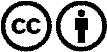 Spreading and reproducing is endorsed if Kla.TV if reference is made to source. No content may be presented out of context.
The use by state-funded institutions is prohibited without written permission from Kla.TV. Infraction will be legally prosecuted.